Remote Sensing and GIS for Efficient Watershed Management: Challenges and SolutionsSuyog Balasaheb Khose1, Shashi Bhushan Kumar2*, Abhijit Behera3, Kajal Bhausaheb Dhokale4, and Madhukar More51Research Scholar, Agricultural and Food Engineering Department, Indian Institute of Technology Kharagpur, West Bengal, India.2Research Scholar, School of Water Resources, Indian Institute of Technology Kharagpur, West Bengal, India.3Senior Research Fellow, ICAR- Indian Institute of Water Management, Bhubaneswar, Odisha, India.4M. Tech, Dr. Annasaheb Shinde College of Agricultural Engineering and Technology, MPKV, Rahuri, Maharashtra.5Assistant Professor (SWCE), College of Agricultural Engineering and Technology, VNMKV, Parbhani, Maharashtra-431 4029M.S.)*Corresponding Author: bhushanshashi188@gmail.comAbstractRemote Sensing (RS) and Geographic Information Systems (GIS) are invaluable tools for planning and management of soil and water conservation measures, playing pivotal roles in sustainable land management. Remote sensing facilitates the identification, mapping, and continual monitoring of these measures, providing high-resolution data from various sensors (Amellah et al. 2021; Kadar et al. 2023). This data empowers us to track the spatial distribution of critical land management components and observe changes in topography, vegetation cover, and land use, fundamental for conservation assessment. Complementing remote sensing, GIS acts as the analytical engine, processing and interpreting spatial data with precision. It offers a toolbox for modeling the impact of conservation measures on erosion, sedimentation, and runoff generation. GIS transforms raw data into actionable insights, allowing us to assess the true influence of these measures on ecosystems. The synergy between RS and GIS is transformative, empowering decision-makers with comprehensive information about conservation measures effectiveness. It also aids in anticipating and mitigating risks tied to the erosion, sedimentation, and changing land use's effects on water resources.Though the adoption of RS and GIS for assessments soil and water conservation measures is in its infancy, the potential benefits are immense. These technologies promise to revolutionize land management, enhancing sustainability and environmental protection. Through this chapter, we explore their transformative power, aiming to safeguard natural resources and harmonize human activities with ecological preservation.Keywords: Watershed, Soil and Water Conservation, RS, GIS, Conservation Measures.1. Introduction1.1 Importance of soil and water conservationThe conservation of soil and water resources is a critical endeavour for sustainable land management and agricultural practices. Soil erosion, depletion of groundwater, and the degradation of natural landscapes are pressing concerns that affect not only agricultural productivity but also the broader ecosystem (Amellah et al. 2021; Kadar et al. 2023; Aznarez et al. 2021). Soil and water conservation measures play a pivotal role in mitigating these challenges, ensuring food security, and preserving the environment.In recent decades, the integration of Rs and GIS has revolutionized our ability to assess, monitor, and manage soil and water conservation measures and practices. These advanced technologies provide valuable tools for gathering spatial and temporal data, enabling more accurate and efficient assessment of the effectiveness of conservation efforts. RS allows us to capture information from a distance, while GIS provides the means to analyze, visualize, and model this data within a spatial context. Together, they offer a powerful approach to understanding the complex dynamics of soil and water resources (Molla et al. 2017; Woldemariam et al. 2018).This chapter serves as an introduction to the assessment of soil and water conservation measures using RS and GIS. Its primary objectives are as follows:To elucidate the significance of soil and water conservation in the context of sustainable land management.To explore the evolving role of RS and GIS in assessing conservation efforts.This chapter consists of methodologies, and applications, that demonstrate the utility of Rs and GIS in the evaluation of soil and water conservation measures. By the end of this chapter, readers will gain a comprehensive understanding of the pivotal role these technologies play in advancing our capacity to conserve and manage soil and water resources effectively.2. Fundamentals of RS and GIS2.1 Brief overview of RS and GISBefore delving into the assessment of soil and water conservation measures using RS and GIS techniques, it is essential to establish a foundational understanding of RS and GIS (Figure 1). Remote Sensing (RS) is the science of acquiring information about the Earth's surface without being in direct contact with it. This is accomplished through the use of sensors and instruments mounted on aircraft or satellites. These sensors capture data in various wavelengths, including visible, infrared, and microwave, allowing us to obtain valuable information about land cover, vegetation, terrain, and environmental changes. Remote sensing provides a bird's-eye view of the Earth, enabling the collection of spatial data on a regional, national, or global scale (Amellah et al. 2021; Belayneh et al. 2019).Geographic Information System (GIS) is a technology that facilitates the capture, storage, analysis, and visualization of spatial and geographic data. It integrates various types of information, such as maps, satellite imagery, and attribute data, into a digital platform. GIS allows users to manipulate and analyze spatial data to answer questions, solve problems, and make informed decisions. It is widely used across numerous disciplines, including environmental management, urban planning, agriculture, and natural resource conservation (Ganasari et al. 2016; Benavidez et al. 2018).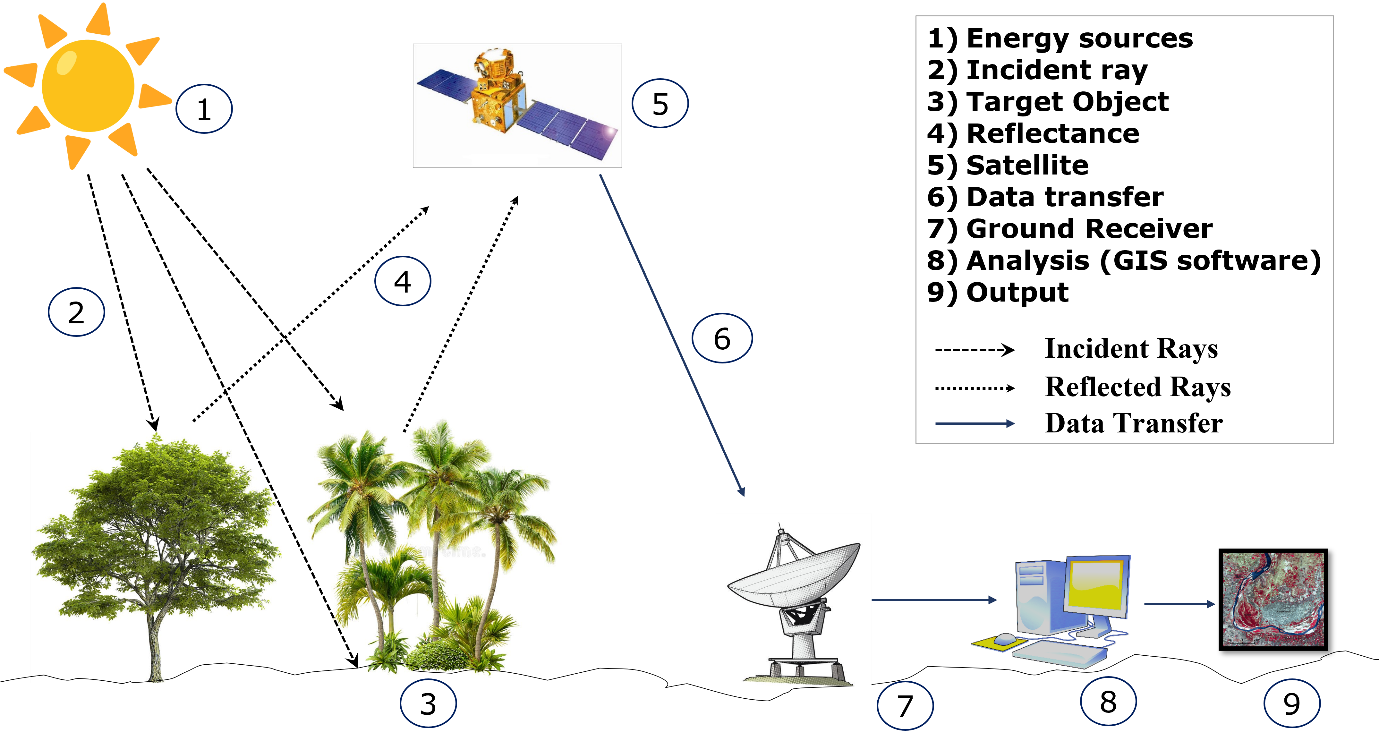 Figure 1. Conceptual representation of remote sensing and GIS2.2 Key remote sensing platforms and sensorsRemote sensing relies on a variety of platforms and sensors to capture data about the Earth's surface. Understanding these platforms and sensors is crucial for effectively utilizing remote sensing in soil and water conservation assessment. Here, an overview of some key platforms and sensors are given:Optical Satellites: These satellites capture images in the visible and infrared spectra. Examples include Landsat, Sentinel-2, and MODIS, which provide valuable data for land cover classification, vegetation monitoring, and change detection.Synthetic Aperture Radar (SAR) Satellites: SAR satellites, like those in the Copernicus Sentinel-1 series, use radar to acquire data. SAR is particularly useful for all-weather and day-night observations, making it valuable for monitoring soil moisture, land subsidence, and terrain deformation.Aerial Photography and Unmanned Aerial Vehicles (UAVs): Aerial photography involves capturing images from aircraft, including manned aircraft and UAVs (drones). These platforms offer high spatial resolution and flexibility for capturing detailed imagery for various applications, including land cover mapping and terrain modeling.Hyperspectral and Multispectral Sensors: Hyperspectral sensors capture data across hundreds of narrow, contiguous spectral bands. These sensors are used for detailed analysis of materials and vegetation types. Examples include the Airborne Visible/Infrared Imaging Spectrometer (AVIRIS) and the Compact Airborne Spectrographic Imager (CASI). Multispectral sensors, like those on Landsat and Sentinel satellites, capture data in a limited number of discrete spectral bands. They are commonly used for land cover classification and vegetation health monitoring.Thermal Infrared Sensors: Thermal sensors, such as those on Landsat and MODIS satellites, measure the Earth's thermal radiation. These sensors are used to assess land surface temperature, which is essential for various applications, including monitoring water stress in vegetation and detecting changes in soil moisture.LiDAR (Light Detection and Ranging): LiDAR uses laser pulses to measure distances between the sensor and Earth's surface. It provides highly accurate elevation data, allowing for detailed terrain modelling, forest structure analysis, and floodplain mapping.Understanding the capabilities and characteristics of these remote sensing platforms and sensors is essential for selecting the most appropriate data sources for soil and water conservation assessment. Each platform and sensor have its strengths and limitations, and the choice depends on the specific objectives and spatial and temporal requirements of the assessment.2.3 GIS applicationsGeographic Information Systems (GIS) are versatile tools with applications across numerous fields. In the context of soil and water conservation assessment, GIS serves as a powerful platform for managing, analyzing, and visualizing spatial data. Here are some key GIS applications relevant to soil and water conservation:1. Land Use and Land Cover Mapping: GIS is extensively used to create accurate land use and land cover maps, which are essential for assessing changes in land use patterns over time. These maps provide valuable insights into the impact of land use on soil erosion and water quality.2. Watershed Analysis: GIS enables the delineation and analysis of watersheds, helping to understand the flow of water, identify critical areas for conservation measures, and assess the potential for runoff and sediment transport.3. Soil Erosion Modeling: GIS-based soil erosion models, such as the Universal Soil Loss Equation (USLE) and Revised Universal Soil Loss Equation (RUSLE), allow for the estimation of soil erosion risk and the identification of erosion-prone areas.4. Hydrological Modeling: GIS plays a pivotal role in hydrological modeling by facilitating the representation of surface water flow, runoff, and groundwater interactions. These models are essential for understanding the movement of water through a landscape and predicting its impact on soil and water resources.5. Conservation Planning: GIS assists in developing conservation plans by integrating data on land use, soil types, topography, and other factors. It helps prioritize areas for conservation practices such as contour farming, terracing, and afforestation.6. Soil and Water Quality Assessment: GIS can be used to analyze and visualize soil and water quality data. It helps identify areas where soil and water quality are compromised and supports decision-making for remediation efforts.7. Precision Agriculture: In agriculture, GIS aids in precision farming by optimizing resource allocation, including water usage. It enables the mapping of variability in soil properties and crop performance, allowing for targeted irrigation and fertilization.9. Environmental Impact Assessment: GIS is instrumental in environmental impact assessments for development projects. It helps assess potential impacts on soil and water resources, aiding in decision-making and mitigation planning.These GIS applications empower professionals and researchers to make informed decisions, plan conservation strategies, and monitor the effectiveness of soil and water conservation measures. The ability to analyze and visualize spatial data within a geographic context is a key advantage of GIS in addressing soil and water conservation challenges (Belayneh et al. 2019; Ganasari et al. 2016; Luvai et al. 2022; Panday et al. 2011; Chuenchum et al. 2020).2.4 Integration of RS and GISThe integration of RS and GIS is a dynamic and transformative process that enhances our ability to assess and manage soil and water conservation. This integration brings together the strengths of both technologies, allowing for more comprehensive and accurate analyses of land and water resources. Here, we explore the ways in which RS and GIS are integrated for soil and water conservation assessment:1. Data Acquisition: Remote sensing provides valuable data through satellite imagery, aerial photography, or other sensors. GIS serves as a platform for importing, organizing, and storing this spatial data.2. Image Pre-processing: Remote sensing data often require pre-processing to correct for atmospheric interference, geometric distortions, and other factors. GIS tools are employed to perform these corrections and prepare the data for analysis.3. Data Fusion: Integration involves combining data from various sensors and platforms, such as optical and radar imagery, to create composite datasets that offer a more comprehensive view of the landscape.4. Image Classification: Remote sensing data can be used for land cover classification. GIS software is employed to perform image classification, allowing for the mapping of different land cover types and changes over time.5. Change Detection: GIS tools are used in conjunction with remote sensing data to detect changes in land cover, land use, or water bodies. This is essential for monitoring the effectiveness of conservation efforts.6. Spatial Analysis: GIS enables spatial analysis of remote sensing data, such as determining the slope and aspect of terrain, identifying erosion-prone areas, and delineating watersheds.7. Modelling and Prediction: The integration allows for the development of predictive models for soil erosion, water runoff, and other conservation-related factors. These models can inform decision-making.8. Visualization and Reporting: GIS provides powerful visualization capabilities, allowing stakeholders to view and interpret remote sensing data in the form of maps, charts, and reports.9. Monitoring and Assessment: The combination of historical remote sensing data and GIS facilitates long-term monitoring and assessment of soil and water conservation measures and their impact on the landscape.10.Decision Support: Integrated systems offer decision support tools that help policymakers, land managers, and researchers make informed choices regarding soil and water conservation strategies.11. Precision Conservation: Remote sensing data can be used to identify areas with specific conservation needs, and GIS helps target interventions precisely, optimizing resource allocation.The integration of remote sensing and GIS transforms raw data into actionable information, enabling comprehensive assessments of soil erosion, water availability, land use changes, and conservation efforts. This synergy between technologies is at the forefront of modern soil and water conservation practices, facilitating sustainable land management and environmental stewardship (Balabathina et al. 2020; Basheer et al. 2012; Calijuri et al. 2015).3. Challenges and Limitations3.1. Data availability and accessibilityIn the context of soil and water conservation assessment using RS and GIS, several challenges and limitations hinder the seamless utilization of these technologies. One of the foremost obstacle is the issue of data availability and accessibility. This section delves into the complexities surrounding this challenge:Data Scarcity: Acquiring comprehensive and up-to-date remote sensing data, including high-resolution imagery and specialized sensor data, can be a considerable challenge. Limited data availability, particularly for certain regions or time periods, can constrain the scope of assessments and hinder accurate analyses.Cost Constraints: Access to remote sensing data often comes with a significant financial burden, especially when high-resolution imagery or specialized data sources are required. This cost can be prohibitive for small-scale projects or organizations with limited budgets.Temporal and Spatial Resolution: The temporal and spatial resolution of available remote sensing data may not align with the specific needs of soil and water conservation assessments. In some cases, coarse spatial resolution may not capture fine-scale changes, while infrequent revisit times may hinder monitoring efforts.Data Compatibility: Integrating data from multiple sources, such as different satellites or sensors, can be challenging due to differences in data formats, coordinate systems, and spectral characteristics. Compatibility issues may require additional pre-processing efforts.Limited Historical Data: Assessing long-term trends and changes often requires historical data. However, access to historical remote sensing data can be limited, affecting the ability to analyze the evolution of soil and water conservation measures.Data Accessibility in Remote Areas: In remote or geographically isolated regions, acquiring remote sensing data can be particularly challenging. Limited infrastructure, connectivity issues, and logistical constraints may hinder data access.Data Ownership and Sharing: Remote sensing data may be subject to ownership and licensing restrictions, making it difficult to share and distribute data for research and conservation efforts. Negotiating data sharing agreements can be time-consuming.International Collaboration: Collaborative efforts involving data from multiple countries or regions can face challenges related to data sharing agreements, privacy concerns, and cross-border data access.Ethical and Legal Issues:The use of remote sensing data must adhere to ethical and legal standards. Privacy considerations, data ownership, and compliance with international regulations can pose challenges.Addressing these challenges requires a concerted effort by researchers, organizations, and policymakers. Strategies may include promoting open data initiatives, developing cost-effective data acquisition methods, fostering international collaboration, and advocating for data sharing agreements. Overcoming these limitations is essential to harness the full potential of RS and GIS in soil and water conservation assessment, contributing to more effective and sustainable land management practices.3.2. Spatial and temporal resolution limitationsSpatial and temporal resolution limitations are significant challenges when using RS and GIS for soil and water conservation assessments. This section explores these limitations in detail:Spatial Resolution: Remote sensing data are often limited by their spatial resolution, which defines the smallest ground-level detail that can be resolved in an image. Low spatial resolution can hinder the detection of small-scale features relevant to soil and water conservation, such as individual land parcels, small erosion features, or localized land use changes.Temporal Resolution: Temporal resolution refers to the frequency with which remote sensing data are acquired for a particular area. Data with low temporal resolution, such as infrequent satellite passes, may not capture short-term or seasonal changes in soil and water dynamics. This limitation can affect the accuracy of assessments related to soil erosion, vegetation health, and water availability.Trade-Off between Spatial and Temporal Resolution: There is often a trade-off between spatial and temporal resolution. Sensors with higher spatial resolution may have lower temporal resolution, and vice versa. Striking the right balance between these two aspects is essential for capturing both fine-scale changes and temporal dynamics.Availability of High-Resolution Data: High-resolution remote sensing data, which can provide detailed information at the field or sub-field level, are not always readily available. Accessing such data may require additional costs or specialized agreements.Historical Data at Appropriate Resolutions: Analysing long-term trends and changes in soil and water resources may necessitate historical data with consistent spatial and temporal resolutions. Ensuring the availability of such data for extended periods can be challenging.Addressing Spatial and Temporal Resolution Limitations: Mitigating these limitations may involve a combination of strategies, including using data fusion techniques to combine high spatial and high temporal resolution data, developing specialized sensors, and advocating for the acquisition of data at appropriate resolutions for conservation purposes (Ramteke et al. 2020; Prinipe et al. 2011)3.3. Accuracy and reliability of RS and GIS dataThe accuracy and reliability of RS and GIS data are paramount for soil and water conservation assessments. This section examines the challenges associated with data accuracy and reliability:Georeferencing Errors: Georeferencing errors can occur during the process of aligning remote sensing data with real-world geographic coordinates. These errors can affect the precision of spatial analyses and modelling.Atmospheric and Radiometric Corrections: Remote sensing data often require corrections to account for atmospheric interference and radiometric inconsistencies. Inaccuracies in these corrections can introduce errors into the data.Ground Truth Validation: Accurate validation of remote sensing-derived information with ground truth data is crucial. Obtaining reliable ground truth data for remote or inaccessible areas can be challenging.Calibration and Sensor Characteristics: Understanding the calibration of remote sensing sensors and their characteristics is essential for accurate data interpretation. Variability in sensor performance can affect the reliability of data over time.Modelling Uncertainty: When using remote sensing and GIS data for modelling, it's important to account for uncertainty in the input data. Models should include measures of uncertainty to provide more reliable predictions.Data Quality Assurance: Implementing robust quality assurance and quality control procedures during data acquisition and processing is vital to ensure data accuracy and reliability.Addressing Accuracy and Reliability Challenges: Addressing these challenges involves rigorous data validation, continuous monitoring of sensor performance, employing uncertainty analysis in modelling, and adhering to best practices in remote sensing and GIS data acquisition and processing.Overcoming these limitations and ensuring the accuracy and reliability of remote sensing and GIS data are essential for producing credible soil and water conservation assessments that inform effective land management practices.3.4. Integration challenges and technical requirementsThe integration of remote sensing and Geographic Information Systems (GIS) for soil and water conservation assessments offers tremendous potential but comes with its own set of challenges and technical requirements. This section delves into the complexities associated with integration and the necessary technical considerations:Data Integration Complexity: Combining data from various remote sensing platforms, sensors, and GIS sources can be intricate. Ensuring seamless integration often requires addressing differences in data formats, projections, and spatial resolutions.Interoperability: Achieving interoperability between different GIS software packages and remote sensing tools is essential for efficient data exchange and analysis. Ensuring compatibility can be technically demanding.Data Fusion and Harmonization: Data fusion, which combines information from multiple sources, must be carried out carefully to avoid inconsistencies and inaccuracies. Harmonizing data from diverse sensors and platforms is a technical challenge.Advanced Analysis Techniques: Advanced spatial analysis techniques, such as machine learning and artificial intelligence, are increasingly employed in soil and water conservation assessments. Implementing and fine-tuning these techniques require specialized technical expertise.Sensor Calibration and Validation: Ensuring that remote sensing sensors are calibrated correctly and validating their accuracy against ground truth data is technically demanding but crucial for reliable assessments.Model Development and Validation: Developing and validating models for soil erosion, hydrological processes, and land use change often requires specialized software, computational resources, and technical expertise.Training and Capacity Building: Building the technical capacity of professionals to effectively use remote sensing and GIS tools for soil and water conservation assessments is an ongoing requirement.Data Security and Privacy: Handling sensitive or proprietary data, including remote sensing data, requires implementing robust data security and privacy measures to protect information and comply with regulations.Addressing Integration Challenges and Technical Requirements: Overcoming these challenges and meeting technical requirements necessitates investment in training, collaboration with experts, adherence to data standards, and the use of open-source and commercial software solutions. Additionally, staying abreast of advancements in remote sensing and GIS technology is crucial for effective integration in soil and water conservation assessments.4. Future Directions and Opportunities4.1. Advancements in remote sensing technologiesThe future of soil and water conservation assessments holds promise, with advancements in remote sensing technologies poised to play a pivotal role. This section explores the exciting prospects and opportunities in this domain:1. Higher Spatial and Temporal Resolutions: Anticipate the launch of satellites and sensors capable of providing even higher spatial and temporal resolutions. These advancements will enable more detailed and frequent monitoring of soil erosion, land use changes, and hydrological dynamics.2. Enhanced Sensor Capabilities: Innovations in sensor technology will likely result in sensors with improved spectral capabilities, allowing for more precise discrimination of land cover types, soil properties, and water quality indicators.3. Increased Data Accessibility: Continued efforts to promote open data initiatives and data sharing agreements will enhance accessibility to remote sensing data. This democratization of data will empower more stakeholders to engage in soil and water conservation assessments.4. Integration of Multi-Source Data: Advancements in data fusion techniques will facilitate the seamless integration of data from multiple sources, including optical, radar, LiDAR, and hyperspectral sensors. This integration will provide a holistic view of landscapes and water resources.5. Artificial Intelligence and Machine Learning: The application of artificial intelligence (AI) and machine learning (ML) algorithms will become more commonplace. These technologies will automate data analysis, detect patterns, and improve the accuracy of predictive models.6. Earth Observation Constellations: The development of Earth observation constellations, consisting of multiple small satellites, will increase the revisit frequency and global coverage of remote sensing data. This will be particularly valuable for real-time monitoring of dynamic processes.7. Hyperspectral Imaging: Hyperspectral imaging systems will become more accessible and affordable. These systems will enable detailed characterization of soil properties, vegetation health, and water quality with a higher degree of precision.8. Unmanned Aerial Vehicles (UAVs): UAVs equipped with advanced sensors will continue to gain prominence for localized and rapid data collection. They will be instrumental in capturing high-resolution data for precision conservation efforts.9. Climate Monitoring: Remote sensing technologies will contribute significantly to climate monitoring, allowing for the assessment of climate change impacts on soil and water resources.These advancements in remote sensing technologies open new horizons for soil and water conservation assessments. Embracing these opportunities, along with interdisciplinary collaboration and capacity building, will empower stakeholders to address pressing environmental challenges and drive sustainable land and water management practices into the future (Biswas et al. 2018, Aznarez et al. 2021; Chuenchum et al. 2020; Belayneh et al. 2019).4.2. Integration with other data sources (e.g., climate data, soil data)The future of soil and water conservation assessments will be enriched by the integration of remote sensing data with various other data sources. This section explores the potential for synergistic data integration and its implications:1. Climate Data Integration: Combining remote sensing data with climate data from meteorological stations, climate models, and global climate datasets will enable a comprehensive understanding of climate change impacts on soil erosion, hydrological cycles, and land use patterns. This integration will support adaptive conservation strategies.2. Soil Data Integration: Integrating remote sensing with soil data, including soil type, texture, and organic matter content, will enhance soil erosion modeling and improve soil health assessments. The combination of soil and remote sensing data will provide a holistic view of soil-landscape dynamics.3. Hydrological Data Fusion: Remote sensing data can be fused with hydrological data from stream gauges, river discharge measurements, and groundwater monitoring networks. This integration will facilitate accurate assessments of water availability, river flow, and groundwater recharge.4. Vegetation and Land Use Data: Combining remote sensing-derived vegetation and land use/land cover data with other sources, such as land management records and socioeconomic data, will support land use planning, conservation prioritization, and the evaluation of conservation policy impacts.5. Precision Agriculture: Integrating remote sensing with precision agriculture data, including crop yield data, soil moisture monitoring, and fertilizer application records, will optimize resource management and reduce environmental impacts in agriculture.6. Sensor Networks and IoT: Expanding networks of environmental sensors and Internet of Things (IoT) devices will provide real-time, high-frequency data for integration with remote sensing. This will enhance the monitoring of dynamic processes, such as rainfall, soil moisture, and water quality.8. Machine Learning for Data Fusion: Advanced machine learning techniques will be employed to fuse and analyze multi-source data. These methods will extract valuable insights from the integrated datasets and improve predictive modeling.9. Resilience Planning: Integrating remote sensing and multi-source data will be critical for resilience planning in the face of climate variability and extreme events. This will support adaptive conservation strategies to safeguard soil and water resources.The integration of remote sensing data with diverse data sources represents a transformative approach to soil and water conservation assessments. It enables holistic analyses, more accurate modeling, and evidence-based decision-making, ultimately contributing to sustainable land and water management practices in a changing world.4.3. Use of machine learning and artificial intelligenceMachine learning (ML) and artificial intelligence (AI) are poised to revolutionize soil and water conservation assessments. This section explores the exciting prospects and opportunities in harnessing ML and AI for more effective conservation efforts:1. Enhanced Data Analysis: ML and AI algorithms can process vast volumes of remote sensing and GIS data, extracting valuable insights, detecting patterns, and automating complex analyses. This capability will lead to more comprehensive and rapid assessments of soil erosion, land use changes, and hydrological processes.2. Predictive Modelling: ML models, such as neural networks and ensemble methods, can significantly improve predictive modeling in soil and water conservation. These models can capture nonlinear relationships, making them well-suited for assessing complex environmental systems.3. Image Classification and Object Detection: AI-powered image classification and object detection techniques will advance land cover and land use mapping. These methods can differentiate between specific land cover types and identify changes in real-time.4. Automated Feature Extraction: ML algorithms can automatically extract relevant features from remote sensing data, reducing the need for manual feature selection and improving the accuracy of conservation assessments.5. Data Fusion and Integration: ML and AI can facilitate the fusion and integration of multi-source data, including remote sensing, climate, soil, and hydrological data. These technologies enable the creation of holistic environmental models.6. Real-Time Monitoring: AI-driven real-time monitoring systems can provide continuous updates on soil erosion, water quality, and land use changes. These systems support timely decision-making and rapid response to environmental threats.9. Data Quality Assurance: ML algorithms can assist in data quality assurance by identifying outliers, anomalies, and errors in remote sensing and GIS data. This ensures the reliability of assessments.The integration of ML and AI into soil and water conservation assessments represents a transformative leap in the field. These technologies enable more accurate predictions, data-driven decision-making and adaptive conservation strategies, ultimately contributing to more effective and sustainable land and water management practices (Block et al. 2009; Zealand et al. 1999; Chordia et al. 2022; Tr et al. 2023; Chuenchum et al. 2020).4.4. Potential for real-time monitoring and decision-makingThe potential for real-time monitoring and decision-making in soil and water conservation assessments represents a paradigm shift in environmental management. This section explores the exciting prospects and opportunities in this domain:1. Continuous Environmental Surveillance: Real-time monitoring, enabled by remote sensing, IoT devices, and sensor networks, allows for continuous surveillance of soil erosion, land use changes, and hydrological processes. This constant stream of data provides a dynamic understanding of environmental conditions.2. Early Warning Systems: Real-time data can be used to develop early warning systems for soil erosion events, floods, and other environmental hazards. These systems provide timely alerts, allowing for proactive response measures.3. Adaptive Conservation Strategies: Real-time data feeds into adaptive conservation strategies that can dynamically adjust land management practices in response to changing conditions. This agility optimizes resource allocation and minimizes environmental impact.4. Precision Conservation: Real-time information supports precision conservation efforts, enabling targeted interventions in areas with immediate conservation needs. This approach maximizes the effectiveness of conservation practices.5. Decision Support Systems: Decision support systems, powered by real-time data and AI algorithms, provide actionable insights for policymakers, land managers, and conservation practitioners. These systems facilitate evidence-based decision-making.6. Community Engagement: Real-time monitoring engages local communities and citizen scientists in data collection and conservation efforts. Smartphone apps and community-based monitoring initiatives foster collaboration and empower stakeholders.7. Dynamic Environmental Modelling: Real-time data integration into environmental models enables dynamic modelling of soil erosion, hydrological cycles, and land use changes. These models adapt to changing conditions, improving accuracy.8. Resilience Planning: Real-time monitoring supports resilience planning, allowing for rapid adaptation to climate variability, extreme events, and environmental changes. Resilience strategies are data-driven and proactive.The potential for real-time monitoring and decision-making heralds a new era in soil and water conservation assessments. By leveraging real-time data, adaptive strategies, and technology-driven solutions, stakeholders can address environmental challenges with unprecedented precision and efficiency, ultimately promoting sustainable land and water management practices.5. ConclusionRS and GIS are the powerful tools that can be used to assess and manage natural resources. Remote sensing is the science of acquiring information about an object or area from a distance, without making physical contact with it. GIS is a computer-based system for storing, analyzing, and displaying spatial data. These technologies can be used to identify and map natural resources, such as forests, water bodies, and agricultural land. They can also be used to monitor changes in natural resources over time, such as deforestation, land degradation, and climate change. Remote sensing and GIS can also be used to assess the impact of human activities on natural resources, such as pollution and overfishing.In addition, remote sensing and GIS can be used to plan and implement conservation measures. For example, remote sensing data can be used to identify areas that are at risk of erosion or flooding, and GIS can be used to design and optimize conservation structures. Remote sensing and GIS can also be used to manage natural resources sustainably, such as by tracking the use of water resources or the health of forests. The integration of remote sensing and GIS is providing new insights into the management of natural resources. These technologies are being used to develop more effective conservation strategies and to monitor the impact of conservation efforts. In the future, remote sensing and GIS will be used to monitor natural resources in real-time. This will allow us to identify and predict areas at risk of degradation, and to take action to prevent or mitigate damage. Remote sensing and GIS will also be used to design and optimize conservation measures, and to track the effectiveness of conservation efforts. These technologies will help us to protect our natural resources for future generations.6. References:Abd-el-Kader MM, El-Feky AM, Saber M, AlHarbi MM, Alataway A, Alfaisal FM. Designating appropriate areas for flood mitigation and rainwater harvesting in arid region using a GIS-based multi-criteria decision analysis. Water Resources Management. 2023 Feb;37(3):1083-108.Amellah O, elMorabiti K. Assessment of soil erosion risk severity using GIS, remote sensing and RUSLE model in Oued Laou Basin (north Morocco). Soil science annual. 2021 Jul 1;72(3).Aznarez C, Jimeno-Sáez P, López-Ballesteros A, Pacheco JP, Senent-Aparicio J. Analysing the impact of climate change on hydrological ecosystem services in Laguna del Sauce (Uruguay) using the SWAT model and remote sensing data. Remote Sensing. 2021 May 20;13(10):2014.Balabathina VN, Raju RP, Mulualem W, Tadele G. Estimation of soil loss using remote sensing and GIS-based universal soil loss equation in northern catchment of Lake Tana Sub-basin, Upper Blue Nile Basin, Northwest Ethiopia. Environmental Systems Research. 2020 Dec;9(1):1-32.Balabathina VN, Raju RP, Mulualem W, Tadele G. Estimation of soil loss using remote sensing and GIS-based universal soil loss equation in northern catchment of Lake Tana Sub-basin, Upper Blue Nile Basin, Northwest Ethiopia. Environmental Systems Research. 2020 Dec;9(1):1-32.Basheer S, Wang X, Farooque AA, Nawaz RA, Liu K, Adekanmbi T, Liu S. Comparison of land use land cover classifiers using different satellite imagery and machine learning techniques. Remote Sensing. 2022 Oct 6;14(19):4978.Basheer S, Wang X, Farooque AA, Nawaz RA, Liu K, Adekanmbi T, Liu S. Comparison of land use land cover classifiers using different satellite imagery and machine learning techniques. Remote Sensing. 2022 Oct 6;14(19):4978.Belayneh M, Yirgu T, Tsegaye D. Potential soil erosion estimation and area prioritization for better conservation planning in Gumara watershed using RUSLE and GIS techniques’. Environmental Systems Research. 2019 Dec;8:1-7.Benavidez R, Jackson B, Maxwell D, Norton K. A review of the (Revised) Universal Soil Loss Equation ((R) USLE): With a view to increasing its global applicability and improving soil loss estimates. Hydrology and Earth System Sciences. 2018 Nov 27;22(11):6059-86.Biswas H, Raizada A, Mandal D, Kumar S, Srinivas S, Mishra PK. Identification of areas vulnerable to soil erosion risk in India using GIS methods. Solid Earth. 2015 Nov 30;6(4):1247-57.Block PJ, Souza Filho FA, Sun L, Kwon HH. A streamflow forecasting framework using multiple climate and hydrological models 1. JAWRA Journal of the American Water Resources Association. 2009 Aug;45(4):828-43.Calijuri ML, Castro JD, Costa LS, Assemany PP, Alves JE. Impact of land use/land cover changes on water quality and hydrological behavior of an agricultural subwatershed. Environmental Earth Sciences. 2015 Sep;74:5373-82.Chordia J, Panikkar UR, Srivastav R, Shaik RU. Uncertainties in prediction of streamflows using SWAT model—role of remote sensing and precipitation sources. Remote Sensing. 2022 Oct 27;14(21):5385.Chuenchum P, Xu M, Tang W. Predicted trends of soil erosion and sediment yield from future land use and climate change scenarios in the Lancang–Mekong River by using the modified RUSLE model. International Soil and Water Conservation Research. 2020 Sep 1;8(3):213-27.Ganasri BP, Ramesh H. Assessment of soil erosion by RUSLE model using remote sensing and GIS-A case study of Nethravathi Basin. Geoscience Frontiers. 2016 Nov 1;7(6):953-61.Luvai A, Obiero J, Omuto C. Soil loss assessment using the revised universal soil loss equation (RUSLE) model. Applied and Environmental Soil Science. 2022 Feb 15;2022.Molla T, Sisheber B. Estimating soil erosion risk and evaluating erosion control measures for soil conservation planning at Koga watershed in the highlands of Ethiopia. Solid Earth. 2017 Jan 6;8(1):13-25.Pandey A, Chowdary VM, Mal BC, Dabral PP. Remote sensing and GIS for identification of suitable sites for soil and water conservation structures. Land Degradation & Development. 2011 May;22(3):359-72.Principe JA. Exploring climate change effects on watershed sediment yield and land cover-based mitigation measures using swat model, RS and GIS: case of Cagayan River Basin, Philippines. The International Archives of the Photogrammetry, Remote Sensing and Spatial Information Sciences. 2012 Jul 28;39:193-8.Ramteke G, Singh R, Chatterjee C. Assessing impacts of conservation measures on watershed hydrology using MIKE SHE model in the face of climate change. Water Resources Management. 2020 Oct;34:4233-52.Singh JP, Singh D, Litoria PK. Selection of suitable sites for water harvesting structures in Soankhad watershed, Punjab using remote sensing and geographical information system (RS&GIS) approach—A case study. Journal of the Indian Society of Remote Sensing. 2009 Mar;37:21-35.TR J, Reddy NS, Acharya UD. Modeling Daily Reference Evapotranspiration from Climate Variables: Assessment of Bagging and Boosting Regression Approaches. Water Resources Management. 2023 Feb;37(3):1013-32.Wagh S, Manekar V. Soil Erosion Planning for Reservoir Watershed Using Sediment Yield Index Method: A Case Study of Ujjani Reservoir. Journal of The Institution of Engineers (India): Series A. 2022 Dec;103(4):1341-54.Woldemariam GW, Iguala AD, Tekalign S, Reddy RU. Spatial modeling of soil erosion risk and its implication for conservation planning: the case of the Gobele Watershed, East Hararghe Zone, Ethiopia. Land. 2018 Feb 21;7(1):25.Zealand CM, Burn DH, Simonovic SP. Short term streamflow forecasting using artificial neural networks. Journal of hydrology. 1999 Jan 1;214(1-4):32-48.